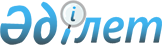 О внесении изменений в постановление акимата Жамбылской области от 25 июня 2015 года № 132 "Об утверждении регламентов государственных услуг в сфере специального образования"
					
			Утративший силу
			
			
		
					Постановление акимата Жамбылской области от 19 декабря 2018 года № 263. Зарегистрировано Департаментом юстиции Жамбылской области 20 декабря 2018 года № 4042. Утратило силу постановлением акимата Жамбылской области от 20 августа 2020 года №189
      Сноска. Утратило силу постановлением акимата Жамбылской области от 20.08.2020 №189 (вводится в действие по истечении десяти календарных дней после дня его первого официального опубликования).

      Примечание РЦПИ.

      В тексте документа сохранена пунктуация и орфография оригинала.
      В соответствии с Законом Республики Казахстан от 23 января 2001 года "О местном государственном управлении и самоуправлении в Республике Казахстан", Законом Республики Казахстан от 15 апреля 2013 года "О государственных услугах" акимат Жамбылской области ПОСТАНОВЛЯЕТ:
      1. Внести в постановление акимата Жамбылской области от 25 июня 2015 года № 132 "Об утверждении регламентов государственных услуг в сфере специального образования" (зарегистрировано в Реестре государственной регистрации нормативных правовых актов за №2713, опубликовано 8 августа 2015 года в газете "Знамя труда") следующие изменения:
      в регламенте государственной услуги "Реабилитация и социальная адаптация детей и подростков с проблемами в развитии", утвержденном указанным постановлением:
      пункт 3 изложить в следующей редакции:
      "3. Результатом оказания государственной услуги является выдача справки по форме, согласно приложению 1 к стандарту.
      Форма предоставления результата оказания государственной услуги: бумажная.";
      в регламенте государственной услуги "Прием документов для организации индивидуального бесплатного обучения на дому детей, которые по состоянию здоровья в течение длительного времени не могут посещать организации начального, основного среднего, общего среднего образования", утвержденном указанным постановлением:
      пункт 3 изложить в следующей редакции:
      "3. Результат оказания государственной услуги:
      1) расписка о приеме документов (в произвольной форме);
      2) приказ о зачислении на индивидуальное бесплатное обучение на дому.
      Форма представления результата оказания государственной услуги: бумажная.".
      2. Коммунальному государственному учреждению "Управление образования акимата Жамбылской области" в установленном законодательством порядке обеспечить:
      1) государственную регистрацию настоящего постановления в органах юстиции;
      2) в течение десяти календарных дней после государственной регистрации настоящего постановления его направление на официальное опубликование;
      3) размещение настоящего постановления на интернет-ресурсе акимата Жамбылской области;
      4) принятие иных мер, вытекающих из настоящего постановления.
      3. Контроль за исполнением настоящего постановления возложить на курирующего заместителя акима области.
      4. Настоящее постановление вступает в силу со дня государственной регистрации в органах юстиции и вводится в действие по истечении десяти календарных дней после дня его первого официального опубликования.
					© 2012. РГП на ПХВ «Институт законодательства и правовой информации Республики Казахстан» Министерства юстиции Республики Казахстан
				
      Аким области 

А.Мырзахметов
